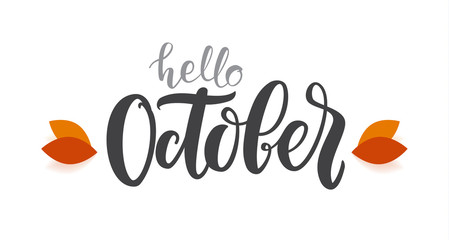 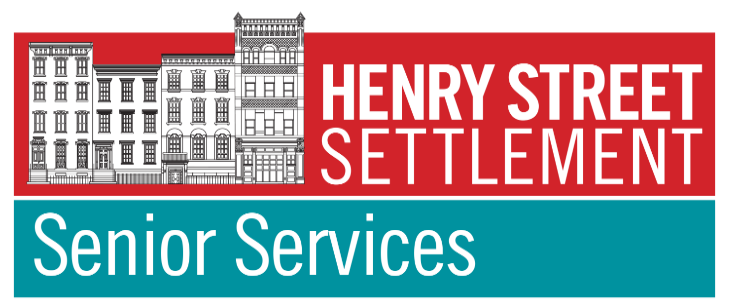 	Do Not Print This Page Out – Newsletter is 5 pages for now	Space Reserved for Possible Breakfast Menu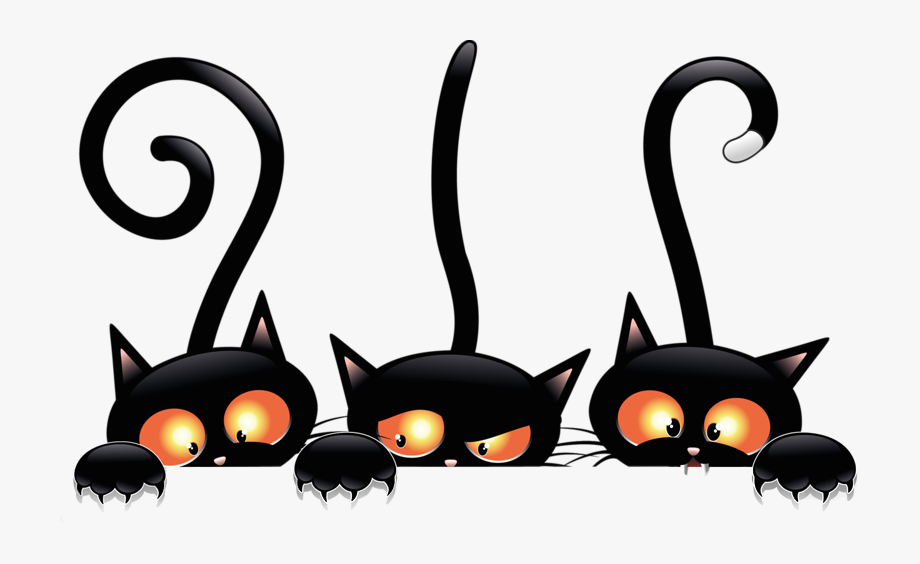 We are now on YouTube; click linkbelow and subscribe to our channel to get the latest updates and events!YOUTUBE - CLICK HERE!!We are now also on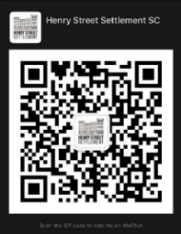 WeChat. Simplydownload the App onyour smartphone andscan the QR code to add us!Follow and Like us on Facebook –www.facebook.com/HenryStreetSettlementThe Henry Street Settlement Senior Center is Open for Programming,               Social Services and both Grab-and-Go & Dine-In Meals.
We are actively working to expand our on-site class and meal services, please stay tuned for more details.If you have any questions or suggestions, please call us at 212-349-2770.Meals are distributed from our renovated kitchen’s service window between 12 pm & 1 pm inside the HSS Senior Center Front Dining Room.HSS Senior Center Dine-In (with some with some limited capacity) is Available in Both the Front and Rear dining rooms.Please bring your white DFTA BAR CODE key tag with you forEasy Contactless Check-In.In the event you need a new bar code key tag, our Case Managers –                        Kim Cabrera & Theresa Cheng – will be happy to assist you.
Please wear a mask and practice social distancing while on-site; masks covering your nose & mouth are required when inside the Senior Center unless you are actively eating and/or drinking. We missed you and look forward to welcoming you back to 
Henry Street Settlement Senior CenterOctober Special - Starting October 1st, 2021 & for a limited time,                                  the suggested meal contribution will be .50 cents!We also offer Coffee & Tea in the Front Dining Room every Monday-Friday from 9:00 am to 2:45 pm for .25 with free refills.Don’t have access to virtual classes or the internet? You can now sign-up to borrow our iPads w/ free lessons & home internet included. For more details, please feel free to ask any of our staff for information.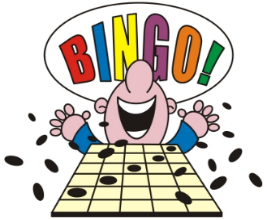 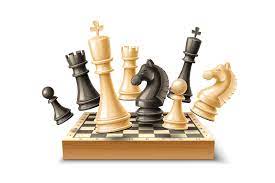 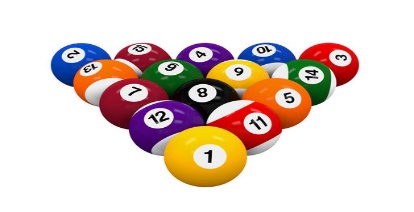 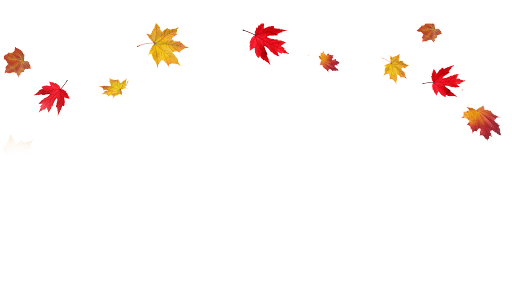 The Henry Street Settlement Senior Center is Open for Programming,               Social Services and both Grab-and-Go & Dine-In Meals.
We are actively working to expand our on-site class and meal services, please stay tuned for more details.If you have any questions or suggestions, please call us at 212-349-2770.Meals are distributed from our renovated kitchen’s service window between 12 pm & 1 pm inside the HSS Senior Center Front Dining Room.HSS Senior Center Dine-In (with some with some limited capacity) is Available in Both the Front and Rear dining rooms.Please bring your white DFTA BAR CODE key tag with you forEasy Contactless Check-In.In the event you need a new bar code key tag, our Case Managers –                        Kim Cabrera & Theresa Cheng – will be happy to assist you.
Please wear a mask and practice social distancing while on-site; masks covering your nose & mouth are required when inside the Senior Center unless you are actively eating and/or drinking. We missed you and look forward to welcoming you back to 
Henry Street Settlement Senior CenterOctober Special - Starting October 1st, 2021 & for a limited time,                                  the suggested meal contribution will be .50 cents!We also offer Coffee & Tea in the Front Dining Room every Monday-Friday from 9:00 am to 2:45 pm for .25 with free refills.Don’t have access to virtual classes or the internet? You can now sign-up to borrow our iPads w/ free lessons & home internet included. For more details, please feel free to ask any of our staff for information.Contact Us atVirtualSeniorCenter@henrystreet.orgor Call 212-349-2770 to:Register for virtual tours, trips or concerts;Be added to our Member Email List to receive our Monthly Calendar, Menu & Special Programming Funded by the 
NYC Department for the Aging,
Henry Street Settlement & 
Your ContributionsThe Henry Street Settlement Senior Center is Open for Programming,               Social Services and both Grab-and-Go & Dine-In Meals.
We are actively working to expand our on-site class and meal services, please stay tuned for more details.If you have any questions or suggestions, please call us at 212-349-2770.Meals are distributed from our renovated kitchen’s service window between 12 pm & 1 pm inside the HSS Senior Center Front Dining Room.HSS Senior Center Dine-In (with some with some limited capacity) is Available in Both the Front and Rear dining rooms.Please bring your white DFTA BAR CODE key tag with you forEasy Contactless Check-In.In the event you need a new bar code key tag, our Case Managers –                        Kim Cabrera & Theresa Cheng – will be happy to assist you.
Please wear a mask and practice social distancing while on-site; masks covering your nose & mouth are required when inside the Senior Center unless you are actively eating and/or drinking. We missed you and look forward to welcoming you back to 
Henry Street Settlement Senior CenterOctober Special - Starting October 1st, 2021 & for a limited time,                                  the suggested meal contribution will be .50 cents!We also offer Coffee & Tea in the Front Dining Room every Monday-Friday from 9:00 am to 2:45 pm for .25 with free refills.Don’t have access to virtual classes or the internet? You can now sign-up to borrow our iPads w/ free lessons & home internet included. For more details, please feel free to ask any of our staff for information.The Henry Street Settlement Senior Center is Open for Programming,               Social Services and both Grab-and-Go & Dine-In Meals.
We are actively working to expand our on-site class and meal services, please stay tuned for more details.If you have any questions or suggestions, please call us at 212-349-2770.Meals are distributed from our renovated kitchen’s service window between 12 pm & 1 pm inside the HSS Senior Center Front Dining Room.HSS Senior Center Dine-In (with some with some limited capacity) is Available in Both the Front and Rear dining rooms.Please bring your white DFTA BAR CODE key tag with you forEasy Contactless Check-In.In the event you need a new bar code key tag, our Case Managers –                        Kim Cabrera & Theresa Cheng – will be happy to assist you.
Please wear a mask and practice social distancing while on-site; masks covering your nose & mouth are required when inside the Senior Center unless you are actively eating and/or drinking. We missed you and look forward to welcoming you back to 
Henry Street Settlement Senior CenterOctober Special - Starting October 1st, 2021 & for a limited time,                                  the suggested meal contribution will be .50 cents!We also offer Coffee & Tea in the Front Dining Room every Monday-Friday from 9:00 am to 2:45 pm for .25 with free refills.Don’t have access to virtual classes or the internet? You can now sign-up to borrow our iPads w/ free lessons & home internet included. For more details, please feel free to ask any of our staff for information.Are You Age 60 or Better,live in the Vladeck Houses
and in Need of some Help or Support?Call our NORC/ Vladeck Cares Office                     at 212-477-0455. 
The NORC Office is Now OpenMonday - Friday 10 AM - 4 PMBy Appointment Only. We are now open Monday- Friday
9:00am-5:00pmIf you have any questions, we can be reached at 212-349-2770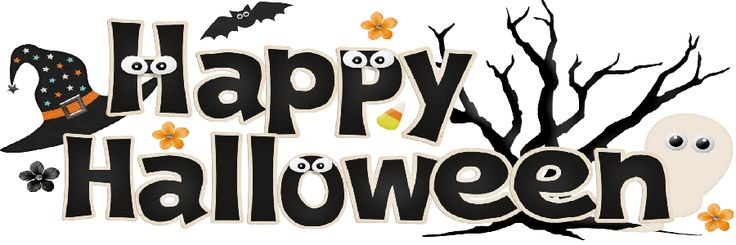 The Henry Street Settlement Senior Center is Open for Programming,               Social Services and both Grab-and-Go & Dine-In Meals.
We are actively working to expand our on-site class and meal services, please stay tuned for more details.If you have any questions or suggestions, please call us at 212-349-2770.Meals are distributed from our renovated kitchen’s service window between 12 pm & 1 pm inside the HSS Senior Center Front Dining Room.HSS Senior Center Dine-In (with some with some limited capacity) is Available in Both the Front and Rear dining rooms.Please bring your white DFTA BAR CODE key tag with you forEasy Contactless Check-In.In the event you need a new bar code key tag, our Case Managers –                        Kim Cabrera & Theresa Cheng – will be happy to assist you.
Please wear a mask and practice social distancing while on-site; masks covering your nose & mouth are required when inside the Senior Center unless you are actively eating and/or drinking. We missed you and look forward to welcoming you back to 
Henry Street Settlement Senior CenterOctober Special - Starting October 1st, 2021 & for a limited time,                                  the suggested meal contribution will be .50 cents!We also offer Coffee & Tea in the Front Dining Room every Monday-Friday from 9:00 am to 2:45 pm for .25 with free refills.Don’t have access to virtual classes or the internet? You can now sign-up to borrow our iPads w/ free lessons & home internet included. For more details, please feel free to ask any of our staff for information.The Henry Street Settlement Senior Center is Open for Programming,               Social Services and both Grab-and-Go & Dine-In Meals.
We are actively working to expand our on-site class and meal services, please stay tuned for more details.If you have any questions or suggestions, please call us at 212-349-2770.Meals are distributed from our renovated kitchen’s service window between 12 pm & 1 pm inside the HSS Senior Center Front Dining Room.HSS Senior Center Dine-In (with some with some limited capacity) is Available in Both the Front and Rear dining rooms.Please bring your white DFTA BAR CODE key tag with you forEasy Contactless Check-In.In the event you need a new bar code key tag, our Case Managers –                        Kim Cabrera & Theresa Cheng – will be happy to assist you.
Please wear a mask and practice social distancing while on-site; masks covering your nose & mouth are required when inside the Senior Center unless you are actively eating and/or drinking. We missed you and look forward to welcoming you back to 
Henry Street Settlement Senior CenterOctober Special - Starting October 1st, 2021 & for a limited time,                                  the suggested meal contribution will be .50 cents!We also offer Coffee & Tea in the Front Dining Room every Monday-Friday from 9:00 am to 2:45 pm for .25 with free refills.Don’t have access to virtual classes or the internet? You can now sign-up to borrow our iPads w/ free lessons & home internet included. For more details, please feel free to ask any of our staff for information.Are You Age 60 or Better,live in the Vladeck Houses
and in Need of some Help or Support?Call our NORC/ Vladeck Cares Office                     at 212-477-0455. 
The NORC Office is Now OpenMonday - Friday 10 AM - 4 PMBy Appointment Only. OCTOBER Virtual Calendar 2021 (Join Us On Zoom!)Activities with an * are Vladeck Cares/NORC-Sponsored & New York State Office for the Aging (NYSOFA)-FundedAll Other Programming & Services are Funded by the New York City Department for the Aging (DFTA), Henry Street Settlement and YOUR ContributionsOCTOBER Virtual Calendar 2021 (Join Us On Zoom!)Activities with an * are Vladeck Cares/NORC-Sponsored & New York State Office for the Aging (NYSOFA)-FundedAll Other Programming & Services are Funded by the New York City Department for the Aging (DFTA), Henry Street Settlement and YOUR ContributionsOCTOBER Virtual Calendar 2021 (Join Us On Zoom!)Activities with an * are Vladeck Cares/NORC-Sponsored & New York State Office for the Aging (NYSOFA)-FundedAll Other Programming & Services are Funded by the New York City Department for the Aging (DFTA), Henry Street Settlement and YOUR ContributionsOCTOBER Virtual Calendar 2021 (Join Us On Zoom!)Activities with an * are Vladeck Cares/NORC-Sponsored & New York State Office for the Aging (NYSOFA)-FundedAll Other Programming & Services are Funded by the New York City Department for the Aging (DFTA), Henry Street Settlement and YOUR ContributionsOCTOBER Virtual Calendar 2021 (Join Us On Zoom!)Activities with an * are Vladeck Cares/NORC-Sponsored & New York State Office for the Aging (NYSOFA)-FundedAll Other Programming & Services are Funded by the New York City Department for the Aging (DFTA), Henry Street Settlement and YOUR ContributionsOCTOBER Virtual Calendar 2021 (Join Us On Zoom!)Activities with an * are Vladeck Cares/NORC-Sponsored & New York State Office for the Aging (NYSOFA)-FundedAll Other Programming & Services are Funded by the New York City Department for the Aging (DFTA), Henry Street Settlement and YOUR ContributionsMondayTuesdayWednesdayThursdayThursdayFridayNational Cinnamon Roll Day 10/41:00pm: Bingo w/ Olivia 
                10/4 & 10/25   Zoom Mtg ID: 874 8318 1329  Click Here To Join Zoom Class!!VIRTUAL TOURS:1:00pm: Georgia Aquarium Tour                w/ Olivia 10/11    Zoom Mtg ID: 936 5832 5466   Click Here to Join Zoom Class!!
1:00pm: Virtual Tour of the                 Mutter Museum w/                Olivia 10/18    Zoom Mtg ID: 993 1427 1087   Click Here to Join Zoom Class!!No Smartphone?No Computer or Tablet?Join Zoom via Telephone!!Call (929) 205-6099 &             Enter the Zoom Mtg ID                    to Join Any Class1st Time Joining A Class?Join a Few Minutes Early to RegisterColumbus Day 10/11
12:00pm: “Farmers Market       Workshops” w/ EatingHealthyNYC     Zoom Mtg ID: 871 7219 6163    Click Here To Join Zoom Class!!
2:00pm: “What You Should          Know About Alzheimer’s” 
       w/ AFA / Alzheimer’s           Foundation of America       Zoom Mtg ID: 821 2118 6861     Click Here To Join Zoom Class!!
12:00pm:  Spanish Heritage 
      Celebration w/ Olivia 10/12        Zoom Mtg ID:  812 8573 4070      Click Here to Join Zoom Class!!
Celebrate Spanish Heritage MonthSeptember 15 to October 15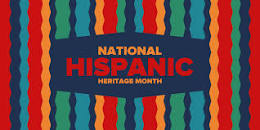 National Coaches Day 10/6CLASSES:11:00 am: Meditation w/                   ThreeJewels.org     Zoom Mtg ID: 966 9790 2710   Click Here to Join Zoom Class!!1:00 pm: Simply Tai Chi w/                  David   Zoom Mtg ID: 895 2337 9243   Click Here To Join Zoom Class!!2:00 pm: Be Flexible w/ Linda   Zoom Mtg ID: 858 7274 2853   Click Here To Join Zoom Class!!Happy Halloween! 10/31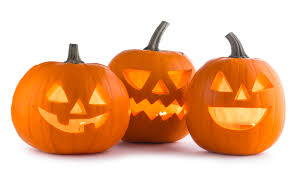 National Frappe Day 10/74:00pm: Chinese Dance Rehearsal      Zoom Mtg ID: 816 6732 6275      Click Here To Join Zoom Class!!VIRTUAL CONCERT:11:00am: Vocal Ease 10/14
                  Robo Call Concert      (Non-Zoom Participants, please           register in advance via 
     email or by phone)  PARTY:3:00pm: Senior Birthday Party 
                w/ Olivia 10/28       Zoom Mtg ID: 884 2701 8730        Click Here to Join Zoom Class!!PRESENTATIONS:1:00pm: Curiosity Stream
             “Seasons of the Forest”              w/ Olivia 10/14        Zoom Mtg ID: 898 8824 3711        Click Here to Join Zoom Class!!1:00pm: Curiosity Stream:               “The Species of Halloween”              w/ Olivia 10/21         Zoom Mtg ID: 944 2345 7269        Click Here to Join Zoom Class!!National Frappe Day 10/74:00pm: Chinese Dance Rehearsal      Zoom Mtg ID: 816 6732 6275      Click Here To Join Zoom Class!!VIRTUAL CONCERT:11:00am: Vocal Ease 10/14
                  Robo Call Concert      (Non-Zoom Participants, please           register in advance via 
     email or by phone)  PARTY:3:00pm: Senior Birthday Party 
                w/ Olivia 10/28       Zoom Mtg ID: 884 2701 8730        Click Here to Join Zoom Class!!PRESENTATIONS:1:00pm: Curiosity Stream
             “Seasons of the Forest”              w/ Olivia 10/14        Zoom Mtg ID: 898 8824 3711        Click Here to Join Zoom Class!!1:00pm: Curiosity Stream:               “The Species of Halloween”              w/ Olivia 10/21         Zoom Mtg ID: 944 2345 7269        Click Here to Join Zoom Class!!National Coffee Day 10/1Leif Erikson Discovery of America Day 10/9
10:00am: Zumba w/ Jiali  Zoom Mtg ID: 869 1395 7452   Click Here To Join Zoom Class!!11:00am: Chinese Dance w/                   Jiali  Zoom Mtg ID: 837 4715 4778  Click Here To Join Zoom Class!!12:00pm: Yoga w/                  ThreeJewels.org  Zoom Mtg ID: 921 7367 9797  Click Here to Join Zoom Class!!CONCERTS:3:00pm: “Music Concert”   10/1, 10/8, 10/15 & 10/22   Zoom Mtg: 834 9178 9152  Click Here To Join Zoom Class!!TRIVIA/GAMES:3:00pm: Halloween Trivia 
    w/ Olivia (Win Prizes) 10/29   Zoom Mtg ID: 973 3136 9054  Click Here to Join Zoom Class!! 

OCTOBER On-Site Calendar 2021Activities with an * are Vladeck Cares/NORC- & New York State Office for the Aging (NYSOFA)-FundedAll Other Programming & Services are Funded by the New York City Department for the Aging (DFTA), Henry Street Settlement and YOUR ContributionsOCTOBER On-Site Calendar 2021Activities with an * are Vladeck Cares/NORC- & New York State Office for the Aging (NYSOFA)-FundedAll Other Programming & Services are Funded by the New York City Department for the Aging (DFTA), Henry Street Settlement and YOUR ContributionsOCTOBER On-Site Calendar 2021Activities with an * are Vladeck Cares/NORC- & New York State Office for the Aging (NYSOFA)-FundedAll Other Programming & Services are Funded by the New York City Department for the Aging (DFTA), Henry Street Settlement and YOUR ContributionsOCTOBER On-Site Calendar 2021Activities with an * are Vladeck Cares/NORC- & New York State Office for the Aging (NYSOFA)-FundedAll Other Programming & Services are Funded by the New York City Department for the Aging (DFTA), Henry Street Settlement and YOUR ContributionsOCTOBER On-Site Calendar 2021Activities with an * are Vladeck Cares/NORC- & New York State Office for the Aging (NYSOFA)-FundedAll Other Programming & Services are Funded by the New York City Department for the Aging (DFTA), Henry Street Settlement and YOUR ContributionsOCTOBER On-Site Calendar 2021Activities with an * are Vladeck Cares/NORC- & New York State Office for the Aging (NYSOFA)-FundedAll Other Programming & Services are Funded by the New York City Department for the Aging (DFTA), Henry Street Settlement and YOUR ContributionsMondayTuesdayWednesdayThursdayThursdayFridayNational Cinnamon Roll Day 10/4(RD = Rear Dining Room)
(FD = Front Dining Room)9:00-10:00am: Breakfast FD NEW          
9:00-4:45pm:  Billiards (Pool) RD
9:00-4:45pm:  Dominos RD
9:00-4:45pm:  Conversation 
                          Circle FD
9:00-4:45pm:  Computer Lab
                      (limited 4 people at 
                      a time up to 90minutes) 
9:00-11:00am & 
1:30-3:30pm:  GYM RD

9:00-4:45pm:  Ping Pong RD

11:00-12:00pm: Yoga w/ Susan RD 
                              NEW TIME!

12:00-1:00pm: Grab & Go Meals FD                                     or Dine-In RD

1:00-2:00pm: Beaded Arts w/ Mary
                         RD * Starts 10/18
1:30-3:30pm: Holiday Cardmaking 
                   w/ Marcela (TBD) NEW!
9:00-5:00pm- Social Services- 
                         By Appointment OnlyColumbus Day 10/11
(RD = Rear Dining Room)
(FD = Front Dining Room)9:00-4:45pm: Billiards (Pool) RD

9:00-4:45pm: Dominos RD

9:00-4:45pm: Conversation 
                          Circle FD

9:00-4:45pm: Computer Lab
                    (limited 4 people at 
                    a time up to 90minutes)
 
9:00-11:00am & 
1:30-3:30pm:  GYM RD

9:00-4:45pm: Ping Pong RD

12:00-1:00pm: Grab & Go Meals FD                       or Dine-In RD
1:00-2:00pm: Beaded Arts w/ 
                         Mary RD1:00-4:45pm: Pool Tournament 
                        (See Larry a) RD 10/19
2:30-4:30pm: Karaoke  FD9:00-5:00pm- Social Services- 
                         By Appointment OnlyNational Coaches Day 10/6(RD = Rear Dining Room)
(FD = Front Dining Room)9:00-4:45pm: Billiards (Pool) RD

9:00-4:45pm: Dominos RD

9:00-4:45pm: Conversation 
                          Circle FD

9:00-4:45pm: Computer Lab
                    (limited 4 people at 
                    a time up to 90minutes)9:00-11:00am &1:30-3:30pm:  GYM RD
1:30-3:30PM: Holiday Cardmaking 
                    w/ Marcela (TBD) NEW!
9:00-4:45pm: Ping Pong RD1:30-3:30pm: Ceramics w/ John                          (Back Office)1:30-3:30pm: BINGO FD NEW!   

12:00-1:00pm: Grab & Go Meals FD                       or Dine-In RD 1:00-4:45pm: Pool Tournament 
                        (See Larry) RD 10/20
9:00-5:00pm- Social Services- 
                         By Appointment OnlyNational Coaches Day 10/6(RD = Rear Dining Room)
(FD = Front Dining Room)9:00-4:45pm: Billiards (Pool) RD

9:00-4:45pm: Dominos RD

9:00-4:45pm: Conversation 
                          Circle FD

9:00-4:45pm: Computer Lab
                    (limited 4 people at 
                    a time up to 90minutes)9:00-11:00am &1:30-3:30pm:  GYM RD
1:30-3:30PM: Holiday Cardmaking 
                    w/ Marcela (TBD) NEW!
9:00-4:45pm: Ping Pong RD1:30-3:30pm: Ceramics w/ John                          (Back Office)1:30-3:30pm: BINGO FD NEW!   

12:00-1:00pm: Grab & Go Meals FD                       or Dine-In RD 1:00-4:45pm: Pool Tournament 
                        (See Larry) RD 10/20
9:00-5:00pm- Social Services- 
                         By Appointment OnlyNational Frappe Day 10/7(RD = Rear Dining Room)
(FD = Front Dining Room)9:00-4:45pm: Billiards (Pool) RD

9:00-4:45pm: Dominos RD) 
9:00-4:45pm: Conversation 
                         Circle FD
9:00-4:45pm: Computer Lab
                    (limited 4 people at 
                    a time up to 90minutes)
9:00-11:00am & 
1:30-3:30pm:  GYM RD9:00-4:45pm: Ping Pong RD

12:00-1:00pm: Grab & Go Meals FD                       or Dine-In RD

12:00-1:00pm: NYU Covid Research
            FD 10/7, 10/14, 10/21, 10/28 1:00-4:45pm: Pool Tournament 
                         (See Larry) RD 10/2112:30 1:30pm: Vocal Ease Live 
                           Performance FD 10/28
1:00-2:00pm: Linda Move It Move It
                          FD
2:00-3:00pm: Arts w/ Linda RD

9:00-5:00pm- Social Services- 
                         By Appointment OnlyNational Coffee Day 10/1Leif Erikson Day 10/9(RD = Rear Dining Room)
(FD = Front Dining Room)9:00-10:45am:Chess w/ Andres RD
     10/1 & 10/8: Chess Cancelled10:45-11:45-am: Backgammon w/
        Andres RD NEW Starts 10/15
9:00-4:45pm: Billiards (Pool) RD
9:00-4:45pm: Dominos RD
9:00-4:45pm: Conversation 
                         Circle FD
9:00-4:45pm: Computer Lab
  limited to 4 people w/ 90-minute sessions9:00-11:00am & 
1:30-3:30pm:  GYM RD
9:00-4:45pm: Ping Pong RD11:00-12:00: VNSNY Presentation:         “Falls prevention” FD 10/15
12:00-1:00pm:Grab & Go Meals 
                FD or Dine-In RD1:30-3:30pm: BINGO FD NEW!     
   10/8 & 10/29: BINGO Cancelled1:30-3:30pm: Spanish Heritage 
                         Celebration 10/8   (Ruth Winds Way Courtyard)
2:00-4:00pm: Pool Tournament 
                         Ceremony RD 10/222:00-4:00pm: Halloween Costume                          Contest FD 10/293:30-5:00pm: Karaoke FD
 10/8 & 10/29: Karaoke Cancelled
9:00-5:00pm- Social Services- 
                      By Appointment OnlySundayMondayTuesdayWednesdayThursdayFriday29Baked Penne w/ Sausage, Peas & RicottaGarden SaladMandarin Orange Segments30BBQ Ribs w/ Baked Macaroni & CheeseBraised Red Cabbage w/ ApplesHoneydew Melon Slice1Baked Tilapia w/ a Garlic Crumb CrustCouscous w/ Peas & LemonFresh Sliced Tomato & CucumberOrange4Pumpkin Turkey Chili w/ Brown RiceCalifornia Blend VeggiesOrange5Turkey Meat Sauce w/ Whole Wheat SpaghettiGarlic BreadItalian Blend VeggiesCantaloupe Slice6Chinese-Style Pepper Steak w/ White RiceAsian CabbageOrange Pineapple Juice7Chicken Stir-Fry w/ VeggiesChinese-Style SpaghettiNormandy Blend VeggiesBanana8Spanish-Style Baked Chicken w/ Yellow Rice & Pigeon PeasMixed VeggiesYellow PlantainsBanana11Salmon Cakes & Rotini w/ Tomatoes & Black OlivesSteamed BroccoliApple & Orange Juice12Chinese-Style Pork w/ White RiceCalifornia Blend VeggiesApple13Vegetarian Lasagna w/ Garlic BreadBroccoli w/ Toasted GarlicOrange Pineapple Juice14Beef & Turkey Swedish Meatballs w/ Egg NoodlesWinter Blend VeggiesOrange15Salmon w/ Citrus-Crusted SesameCouscous w/ Roasted VeggiesBaby Carrots w/ ParsleyApple Juice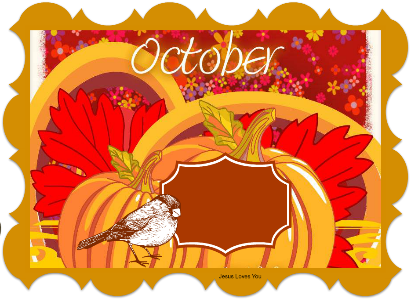 18Jerk Chicken w/Rice & BeansYellow PlantainGarden SaladBanana19Baked Breaded Lamb ChopsRice Pilaf w/ ZucchiniBrussels SproutsHoneydew Melon Slice20Curried Chicken Leg w/ Yellow Rice & Pigeon PeasCalifornia Blend VeggiesStrawberry Applesauce21Beef Sloppy Joe on a Whole Wheat Hamburger BunCauliflower w/Carrots & ParsleyOrange Pineapple Juice22Asian-Style White Fish w/ Whole Wheat SpaghettiAsian CabbageMandarin Orange Segments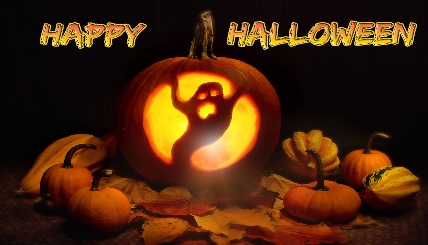 25Chicken Alfredo w/ Penne PastaGarlic BreadBroccoli w/ Toasted GarlicCantaloupe & Orange Slices26Smothered Pork Chops w/ Homemade Mashed PotatoesCalifornia Blend VeggiesOrange Pineapple Juice27Turkey Meat Sauce w/ Whole Wheat SpaghettiCauliflower w/ Carrots & ParsleyBanana28Chicken JambalayaBrussels SproutsHoneydew Melon Slice29Baked White Fish w/ a Garlic Crumb Crust on Baked Brown Rice PilafBaby Carrots w/ ParsleyOrangeMondayTuesdayWednesdayThursdayFriday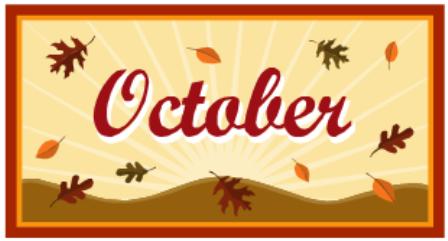 1Fish Cakes w/ Alfredo SauceHome Fries w/ Peppers & OnionsRoasted ZucchiniHoneydew Melon Slice4Beef Salisbury Steak w/ Mushroom SauceCauliflower w/ Carrots & ParsleyGarlic Mashed PotatoesApple & Orange5Baked Penne Pasta w/ Sausage, Peas & RicottaGarden SaladMandarin Orange Segments6Beef & Turkey Meatloaf w/ Mushroom Gravy & White RiceCalifornia Blend VeggiesBanana7BBQ Beef Ribs w /Baked Macaroni & CheeseBraised Red Cabbage w/ AppleHoneydew Melon Slice8Baked Tilapia w/ a Garlic Crumb CrustCouscous w/ Peas & LemonFreshly Sliced Tomatoes & CucumberOrange11Pumpkin Turkey Chili w/ Brown RiceCalifornia Blend VeggiesOrange12Turkey Meat Sauce w/ Whole Wheat Spaghetti & Garlic BreadItalian Blend VeggiesCantaloupe Melon Slice13Chinese-Style Pepper Steak w/ White RiceAsian CabbageBanana14Chicken Stir Fry w/ Veggies & Chinese-Style SpaghettiNormandy Blend VeggiesOrange-Pineapple Juice15Salmon Cakes on Rotini Pasta w/ Tomatoes & Black OlivesSteamed BroccoliBanana18Spanish-Style Baked Chicken w/ Yellow Rice & Pigeon PeasMixed VeggiesBanana19Chinese-Style Pork w/ White RiceCalifornia Blend VeggiesApple20Vegetarian Lasagna w/ Garlic BreadBroccoli w/ Toasted GarlicOrange-Pineapple Juice21Beef & Turkey Swedish Meatballs w/ Egg NoodlesWinter Blend VeggiesOrange22Salmon w/ a Citrus Sesame CrustCouscous w/ Roasted VeggiesBaby Carrots w/ ParsleyApple Juice25Jerk Chicken w/ Rice & BeansYellow PlantainsGarden SaladBanana26Baked Breaded Lamb Chops w/ Yellow Rice PilafBrussels SproutsHoneydew Melon Slice27Curried Chicken Leg w/ Yellow Rice & Pigeon PeasCalifornia Blend VeggiesStrawberry Applesauce28Beef Sloppy Joe on a Whole Wheat Hamburger BunCauliflower w/ Carrots & ParsleyOrange-Pineapple Juice29Asian-Style White Fish w/ Whole Wheat SpaghettiAsian CabbageMandarin Orange Segments